السيرة الذاتية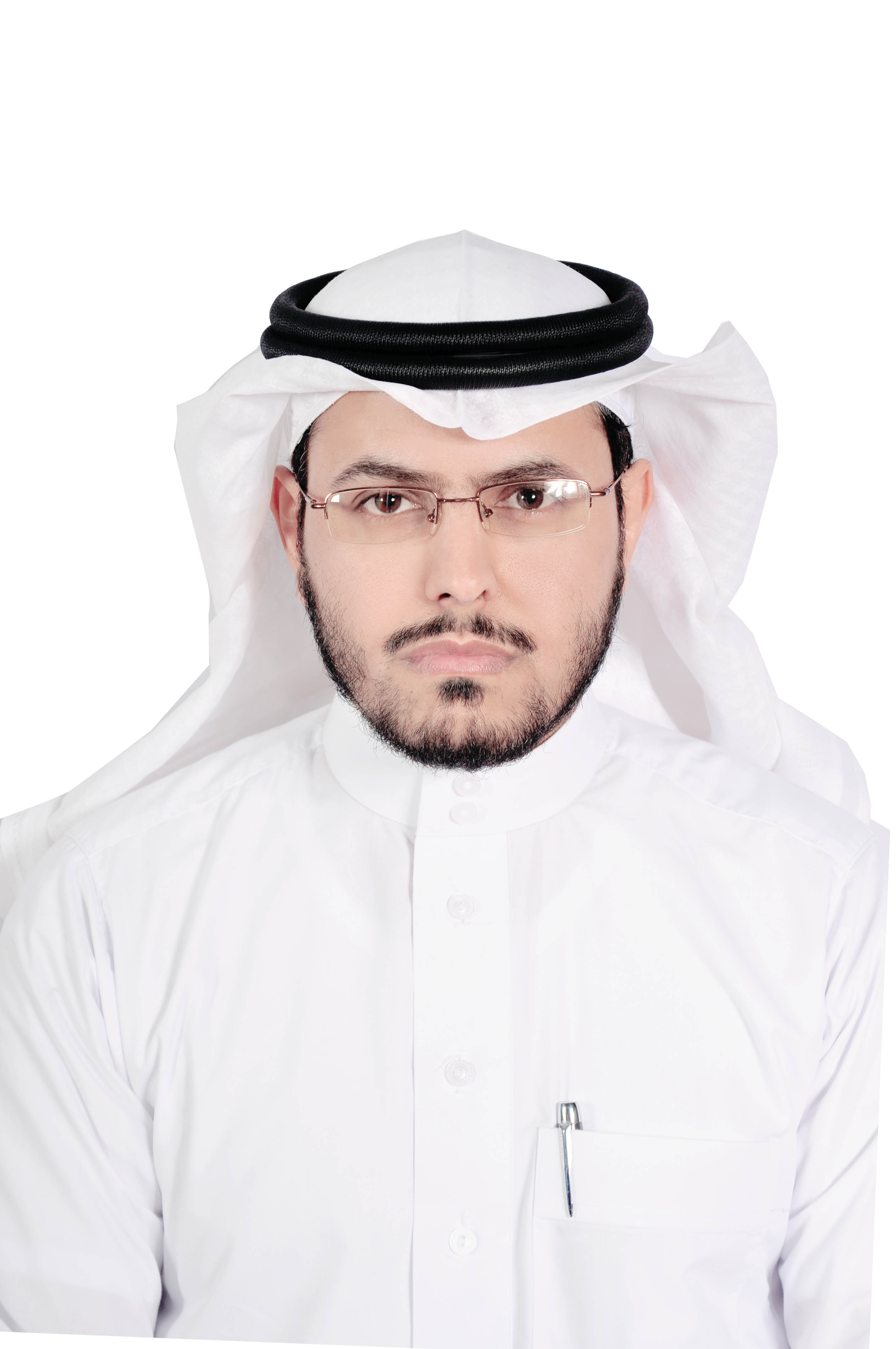 الاســــم: خالد بن صالح بن مد الله السعراني تاريخ الميـلاد: 1400ه/1979م.التـخـصــص: الأدب والنقدالدرجة العلمية: أستاذ مشاركجهة العمل: قسم اللغة العربية وآدابها - كلية اللغة العربية والدراسات الاجتماعية - جامعة القصيم الدولة: المملكة العربية السعودية – القصيم - بريدة الهاتف الجوال: 966504124377البريد الشبكي : khsarany@qu.edu.saالمسيرة العملية:عمل مدرسا للغة العربية في التعليم العام بوزارة التربية والتعليم من عام 1421ه/ 2000م حتى عام 1430هـ/2009م.عين على رتبة معيد في قسم اللغة العربية وآدابها في جامعة القصيم عام 1430هـ/2009م.عين على رتبة محاضر في قسم اللغة العربية وآدابها عام 1432ه/2011م.عين على رتبة أستاذ مساعد في الأدب والنقد بقسم اللغة العربية وآدابها عام 1437ه/2016معين وكيلا لكلية اللغة العربية والدراسات الاجتماعية في جامعة القصيم من عام 1437ه/2016م حتى 1439ه/2018م.عين على رتبة أستاذ مشارك في الأدب والنقد بقسم اللغة العربية وآدابها عام 1442ه/ سبتمبر 2020مالعضويات والأنشطة العلمية:رئيس اللجنة الدائمة لمشاكل الطلاب بكلية اللغة العربية والدراسات الاجتماعية بجامعة القصيم من 1437ه/2016م-1439ه/2018م.عضو مجلس قسم اللغة العربية وآدابها بجامعة القصيم منذ عام 1437ه/2016م.عضو مجلس كلية اللغة العربية والدراسات الاجتماعية بجامعة القصيم من عام 1437ه/2016م-1439ه/2018م.رئيس مجلس طلاب كلية اللغة العربية والدراسات الاجتماعية بجامعة القصيم من عام 1437ه/2016م-1439ه/2018م.عضو اللجنة الفنية لوكلاء الكليات بجامعة القصيم عام 1437 - 1438هـ.عضو اللجنة (العليا) الدائمة لتأديب الطلاب بجامعة القصيم 1438هـ.عضو اللجنة (العليا) الدائمة لمشاكل الطلاب بجامعة القصيم من 1437ه/2016م-1438ه/2018م.المشاركة في معرض "طريقي إلى الجامعة" المقام بمقر الصالات الرياضية بالمدينة الجامعية بالمليداء مارس 2019م.عضو اللجنة الاستشارية لمشرفي الإرشاد الأكاديمي والنشاط الطلابي بقسم اللغة العربية وآدابها بجامعة القصيم، عام1440ه.عضو لجنة التعليم الالكتروني والتعليم عن بعد بقسم اللغة العربية وآدابها بجامعة القصيم، من عام 1440ه.عضو وحدة التعليم الالكتروني والتدريب بكلية اللغة العربية والدراسات الاجتماعية بجامعة القصيم في عام1439 و1440هـ.عضو مجلس مركز أبحاث العلوم الشرعية واللغوية بجامعة القصيم من عام 1440 - 1441هـعضو اللجنة الدائمة للابتعاث والتدريب بجامعة القصيم من عام 1440هـ-1442هـعضو لجنة البحث العلمي بقسم اللغة العربية وآدابها بجامعة القصيم عام 1440ه عضو لجنة فحص موضوعات الأدب في الدراسات العليا بقسم اللغة العربية وآدابها بجامعة القصيم من عام 1440ه-1442هعضو لجنة تأليف كتابي المهارات اللغوية والتحرير العربي بكلية اللغة العربية والدراسات الاجتماعية بجامعة القصيم عام 1440ه.عضو لجنة صياغة أسئلة كتابي المهارات والتحرير بقسم اللغة العربية وآدابها بجامعة القصيم من عام 1440ه.المشاركة في إجراءات الاعتماد من قبل المركز الوطني للقياس والاعتماد لقسم اللغة العربية وآدابها لبرنامج البكالوريوس 2021م.المشاركة في جلسات الاعتماد من قبل المركز الوطني للقياس والاعتماد لقسم اللغة العربية وآدابها لبرنامج الماجستير 2022م. عضو في لجنة الاختبار الشامل لبرنامج دكتوراه الأدب في قسم اللغة العربية وآدابها 1442ه/1443هـ.رئيس لجنة خدمة المجتمع والشراكة المجتمعية بقسم اللغة العربية وآدابها بجامعة القصيم عام 1443ه.عضو لجنة الجودة لمشروع اعتماد برنامج الدكتوراه لقسم اللغة العربية وآدابها بجامعة القصيم (المعيار الثالث) 2022ممدير برنامج دكتوراه الفلسفة في الدراسات الأدبية بقسم اللغة العربية وآدابها بجامعة القصيم 2022م خدمة المجتمع والشراكة المجتمعية:عضو في التنمية الاجتماعية في مدينة بريدة بمنطقة القصيم من عام 1428هـ – 1439ه.عضو في جمعية أسرة في مدينة بريدة بمنطقة القصيم من عام 1430ه/2009م-1438ه/2017م.مدير أكاديمية قادة المستقبل (فرع الثانوي) بجمعية أسرة في مدينة بريدة بمنطقة القصيم من عام 1436ه-1438ه/2017م.عضو في إعداد الخطط التنفيذية لكرسي الإيجابية بجامعة القصيم من عام 1436 – 1438ه.عضو في استقبال حجاج بيت الله الحرام ضمن حملة المحيميد للحج والعمرة من عام 1434ه – 1438ه.قدمت مجموعة من الدورات التدريبية، والأنشطة المجتمعية في كل من:معهد تنمية مهارات الشباب التابع للمؤسسة العامة للتدريب التقني والمهني في مدينة بريدة بمنطقة القصيم.الجمعية الخيرية لتحفيظ القرآن الكريم في مدينة بريدة بمنطقة القصيم.جمعية أسرة في مدينة بريدة بمنطقة القصيم.سجن بريدة العام بمنطقة القصيم.لجنة التنمية الاجتماعية الأهلية في مركز البصر بمنطقة القصيم.مركز التنمية الاجتماعية في مدينة بريدة بمنطقة القصيم.مركز التربية والترفيه للأيتام ببريدة التابع للجمعية الخيرية لرعاية الأيتام (أبناء) بمنطقة القصيم.مركز التأهيل النفسي ووحدة مكافحة المخدرات بالمستشفى التخصصي في مدينة بريدة بمنطقة القصيم.قسم اللغة العربية وآدابها بجامعة القصيم.الغرفة التجارية الصناعية بمنطقة القصيم.المؤلفات والبحوث المنشورة والمقبولة للنشرالإشراف على الرسائل العلميةمناقشة الرسائل العلميةالدورات التدريبية المحلية والدوليةشهادات الشكر والعرفان والتهاني والدروع والتزكيات المحلية والدوليةالدورات التدريبية المقدمة من العضو (الشراكة المجتمعية)المؤتمرات والندوات واللقاءات وورش العمل المحلية والدوليةمشاركة ببحث علمي في المؤتمر العلمي الدولي الخامس بعنوان: جهود قدماء النقاد في تجلية إعجاز القرآن الكريم - مصر - جامعة الأزهر (فرع الزقازيق) 1438همشاركة ببحث علمي في المؤتمر الدولي الأول للقصة والرواية في مدينة الرشيدية في المغرب بعنوان: الشعرية وامتزاج الأجناس - المغرب – مركز جسور الدولي (مدينة الرشيدية) 1440همشاركة ببحث علمي في الندوة الدولية من النص إلى الخطاب في تطوان في المغرب، بعنوان: أفق التوقع في رواية "الحمام لا يطير في بريدة" - المغرب – كلية الآداب والعلوم الإنسانية – جامعة عبد المالك السعدي 1441هحضور ومشاركة في أعمال الندوة العلمية الأولى (البحث العلمي في الجامعات العربية -دراسة ومقارنة-) - مركز أبحاث العلوم الشرعية واللغوية بجامعة القصيم 1441هإدارة اللقاء العلمي الخامس لطلاب وطالبات الدراسات العليا بعنوان: تداخل الأنواع في النقد الأدبي - قاعة مجلس قسم اللغة العربية وآدابها بجامعة القصيم - الاثنين 20-2-1440هـإدارة اللقاء العلمي بعنوان: الأولويات البحثية في البرامج العلمية: أهميتها ودورها في منظومة البحث العلمي للبرامج - مجلس قسم اللغة العربية وآدابها بجامعة القصيم عبر البلاك بورد - الثلاثاء30-مارس-2021مالمشاركة في اللقاء الاحتفالي بمناسبة اليوم الوطني (91) 2021م، بورقة بعنوان: خدمة المجتمع والشراكة المجتمعية - قسم اللغة العربية وآدابها بجامعة القصيم (قاعة المناقشات) الثلاثاء 21/ 2/ 1443هـحضور المؤتمر الدولي الثاني (اللغة العربية في الجامعات بين التراث والمعاصرة) - بجامعة القصيم - قسم اللغة العربية وآدابها - كلية اللغة العربية والدراسات الاجتماعية 23/5/1437 – 2016مالمشاركة بخاطرة في اللغة العربية بمناسبة اليوم العالمي للغة العربية (مقطع فيديو منشور في وسائل التواصل) - قسم اللغة العربية وآدابها بجامعة القصيم (ساحات القسم) - 18 ديسمبر 2021محضور ومشاركة في ورشة عمل بعنوان: تحديد الميز التنافسية لمنطقة القصيم، إعداد وتقديم: عميد البحث العلمي بجامعة القصيم سابقا الدكتور محمد بن صالح الشتيوي تنظيم عمادة البحث العلمي – قاعة قسم اللغة العربية وآدابها - كلية اللغة العربية والدراسات الاجتماعية الاثنين 28 – 8 -1439هحضور ومشاركة في ورشة عمل "الكفايات اللغوية والتقويم" الإدارة العامة للتعليم في منطقة القصيم 1440هحضور المعرض الافتراضي لليوم العالمي للغة العربية بقسم اللغة العربية وآدابها المنعقد في كلية اللغة العربية والدراسات الاجتماعية بجامعة القصيم 18- ديسمبر 2021مإدارة اللقاء العلمي بعنوان: الأدب والقبيح أو كيف يُحوَّل الوَحْلُ ذهبا في النّصّ الأدبيّ - قسم اللغة العربية وآدابها بجامعة القصيم (مجلس القسم) - الثلاثاء 8 فبراير 2022محضور المؤتمر الدولي الرابع (تطوير مهارات اللغة العربية لدى طلاب المرحلة الجامعية) - بجامعة القصيم - قسم اللغة العربية وآدابها - كلية اللغة العربية والدراسات الاجتماعية 2022مالمشاركة في اللجنة العلمية للمؤتمر الدولي الثاني "الإسهامات العربية في تجديد البلاغة وتحليل الخطاب، دراسات في أعمال د. محمد الولي"، إعداد: المركز الأكاديمي للدراسات الثقافية والأبحاث التربوية 11 يونيو 2022م – فاس – المغرب.*مرفق صور الشواهد والوثائقحرر: 19 فبراير 202معنوان البحثجهة النشرجهة النشرالتاريخالشعرية وامتزاج الأجناسمجلة كلية دار العلوم بجامعة القاهرة بمصرمنشور2019اللياقة معيارا نقديا في شعر المتنبيمجلة كلية الآداب بجامعة القاهرة بمصرمنشور2019أفق التوقع في رواية الحمام لا يطير في بريدةندوة من النص إلى الخطاب تطوان المغربمنشور2019توظيف الحقول المعرفية في دراسة الأدب، كتاب "جمالية التلقي" لهانس روبيرت ياوس أنموذجًامجلة العلوم العربية والإنسانية بجامعة القصيممنشور2020أدب الوصايا في النثر الأندلسيرسالة ماجستير جامعة الإمام محمد بن سعود الإسلاميةمنشور في موقع مديا2009جهود قدماء النقاد في تجلية إعجاز القرآن الكريم (لسان الدين بن الخطيب أنموذجا)المؤتمر الدولي الخامس بكلية اللغة العربية فرع جامعة الأزهر بالزقازيقغير منشور2017نثر لسان الدين بن الخطيب دراسة إنشائيةرسالة دكتوراه جامعة الإمام محمد بن سعود الإسلاميةغير منشور2016المكان في رواية زرياب لمقبول العلوي بالاشتراك مع الطالبة نهى المعتازدارة الملك عبد العزيز بالرياض مقبول للنشر2022أبيات الأغاليط في كتاب نفح الطيب للمقري-دراسة موضوعاتية بالاشتراك مع أ.د.علاوي عبد الكبيرمجلة اللغة العربية (المجلس الأعلى للغة العربية) الجزائرمقبول للنشر2022الوصفاسم الطالب الجهةالتاريخالإشراف على رسالة ماجستير بعنوان: بناء المكان والزمان في رواية "مسرى الغرانيق في مدن العقيق" لأميمة الخميسوجدان بنت محمد الهويملجامعة القصيم – قسم اللغة العربية وآدابها1441الإشراف على رسالة ماجستير بعنوان: الأسطوري في رواية زرياب لمقبول العلوي دراسة إنشائيةنهى بنت صالح المعتازجامعة القصيم – قسم اللغة العربية وآدابها1442الإشراف على رسالة ماجستير بعنوان: البنية السرديّة في القصّة القصيرة عند سباعي عثمان "دوائر في دفتر الزمن أنموذجا"عهود بنت ضافي البشريجامعة القصيم – قسم اللغة العربية وآدابها1442فترة الإعداد لموضوع ماجستيرنجود بنت صالح السكيتيجامعة القصيم – قسم اللغة العربية وآدابها1442فترة الإعداد لموضوع دكتوراهنجود بنت محمد الحربيجامعة القصيم – قسم اللغة العربية وآدابها1443الوصفاسم الطالب والمشرف الجهةالتاريخمناقشة رسالة ماجستير بعنوان: البناء السردي في قصص حسين علي حسينالطالبة: ريم بنت سليمان الحسن / المشرف د. إبراهيم عبد العزيز زيدجامعة القصيم – كلية اللغة العربية والدراسات الاجتماعية - قسم اللغة العربية وآدابها28/ 7/ 1441همناقشة رسالة دكتوراه بعنوان: شعر التأمل في الأندلس في عصر المرابطين والموحدين دراسة تحليليةالطالب: ياسر بن غازي الطيب/ المشرف د. عبد الرحمن بن دخيل المطرّفي الجامعة الإسلامية بالمدينة المنورة – كلية اللغة العربية- قسم الأدب والبلاغة25 فبراير 2021ممناقشة رسالة دكتوراه الفلسفة في الدراسات الأدبية والموسومة ب:( تلقي مفهوم الحداثة لدى نقاد رابطة الأدب الإسلامي) الطالب: مساعد بن صالح الجهني/ المشرف أ.د أحمد بن صالح الطامي جامعة القصيم – كلية اللغة العربية والدراسات الاجتماعية - قسم اللغة العربية وآدابها3 مارس 2021ممناقشة رسالة دكتوراه بعنوان: أدبية الخطاب النقدي في الأندلس حتى القرن الثامن الهجري دراسة إنشائيةالطالب: سعد بن حسن العاطفي / المشرف أ.د. خالد بن عبد العزيز الخرعان جامعة الإمام محمد بن سعود الإسلامية – كلية اللغة العربية- قسم الأدب 21 أبريل2021ممناقشة رسالة ماجستير بعنوان: طوق الحمامة في الألفة والآلاف لابن حزم الأندلسي من منظور نظرية التلقي الطالبة: ملاك الشمري / المشرف: د. الأمين حسين بن المبروكجامعة الحدود الشمالية- عرعر 28 أبريل 2022موصف الشهادةالجهة المانحةالتاريخمهارات التعلم النشط والتدريب الفعال (إعداد المدربين) TOTجامعة القصيم1437شهادة معلم مشارك في برنامج التطوير المهني العالمي للتعليم من شركة (إنتل) العالميةوزارة التربية والتعليم1429قالب إعداد البحوث والرسائل الجامعيةجامعة القصيم1434تأسيس أنظمة الجودة في الكلياتجامعة القصيم1434فن التأثير في الآخرينالندوة العالمية للشباب الإسلامي1431استخدام الوورد أكس بي في التعليمإدارة التربية والتعليم بالمجمعة1424نظام التشغيل Linuxالإدارة العامة للتربية والتعليم بالقصيم1428مهارات التقويم الصفي في الصفوف الأوليةإدارة التربية والتعليم بالمجمعة1424توظيف العروض التقديمية في التدريسالإدارة العامة للتربية والتعليم بالقصيم1428إعداد الدعاةمركز الدعوة والإرشاد في بريدة1429المهارات الأساسية للإلقاءالمؤسسة العامة للتعليم الفني والتدريب المهني1423كيف نؤثر في طلابناإدارة التربية والتعليم بالمجمعة1425مقدمة في الحاسب الآلي ونظام التشغيل (نوافذ)إدارة التربية والتعليم بالمجمعة1424الانترنت والبريد الإلكترونيإدارة التربية والتعليم بالمجمعة1424استخدام برنامج العرض (بوربوينت) في التدريسإدارة التربية والتعليم بالمجمعة1424الوسائل التعليميةإدارة التربية والتعليم بالمجمعة1425توظيف السبورة الضوئية، طرائق التدريس، التعلم التعاونيإدارة التربية والتعليم بالمجمعة1424التدريس وفق الذكاءات الثمانيةإدارة التربية والتعليم بالمجمعة1425مهارات الشخصية المؤثرةإدارة التربية والتعليم بالمجمعة1425التخطيط للأهداف التربويةوزارة التربية والتعليم1428التعليم للمستقبلوزارة التربية والتعليم1429تطبيقات قوقل التربويةوزارة التربية والتعليم1430إثراء الطلاب لغوياوزارة التربية والتعليم1428فن الدعوةوزارة الشؤون الإسلامية والأوقاف والإرشاد1429الحوار (الرأي والرأي الآخر)جامعة القصيم1432فن التواصل مع الآخرينالندوة العالمية للشباب الإسلامي1431تنمية مهارات الإعراب والتحليل النحوي للنصوصالإدارة العامة للتربية والتعليم بالقصيم1430اللمسات لرفع الكفاءاتالإدارة العامة للتربية والتعليم بالقصيم1430فن الحوارالندوة العالمية للشباب الإسلامي1431فن الإلقاء المبدعجامعة القصيم1431الوسيلة ودورها في تدريس اللغة العربيةالإدارة العامة للتربية والتعليم بالقصيم1430جذور النظريات الأدبية والنقدية في التراث العربيجامعة الإمام محمد بن سعود الإسلامية1431ألوان الطيف لتعليم التفكيرالندوة العالمية للشباب الإسلامي1431مهارات تطوير الذات الشخصيةجامعة القصيم1434الدورة العلمية المكثفة الرابعة عشروزارة الشؤون الإسلامية والأوقاف والإرشاد1433الأساليب العربية للكتابة الوظيفيةجامعة الملك سعود - النادي الأدبي بالرياض1432مهارات إدارة الوقت والضغوط والأزماتجامعة القصيم1434نظام إدارة التعلم البلاك بورد (المستوى الأول)جامعة القصيم1437إدارة الجودة الشخصيةمركز مهارات الأسرة للتدريب ببريدة1437المهارات التكنولوجية للنشر في المجلات العلمية العالميةمركز تنمية القيادات والقدرات بجامعة القصيم1441البرنامج التدريبي لأعضاء هيئة التدريس في البحث العلميمركز أبحاث العلوم الشرعية واللغوية بجامعة القصيم1441استخدام البلاك بورد في التدريسمركز تنمية القيادات والقدرات بجامعة القصيم2/1442مهارات البحث عن مصادر المعلومات وإجراء الدراسات البحثية عبر الانترنتمركز تنمية القيادات والقدرات بجامعة القصيم2/1442دائرة التعلم الطبيعية الفورمات 4matمركز تنمية القيادات والقدرات بجامعة القصيم2/1442هحل المشكلات واتخاذ القرارات بالطرق الإبداعية		تركيا - مركز المبدعون للدراسات والاستشارات والتدريب بجامعة الملك عبد العزيز1439همهارات البحث في البيئة الرقمية: المكتبة الرقمية أنموذجاالمكتبة الرقمية السعودية – وزارة التعليم7/ 2/2021مالاستخدامات المتقدمة لنظام الفصول الافتراضية (ألترا) في العملية التعليميةجامعة الملك عبد العزيز بجدة – لجنة عمداء التعلم الالكتروني والتعليم عن بعد في الجامعات السعودية20 / 2/ 2021مالأمن الفكري وتعزيز المواطنةمركز تنمية القيادات والقدرات بجامعة القصيم بالتعاون مع مركز مصادر الإبداع للتدريب18/ 7/ 1442هأدوات البحث العلمي mendeleyمركز تنمية القيادات والقدرات بجامعة القصيم بالتعاون مع مركز مصادر الإبداع للتدريب19/ 7/ 1442هالدليل الكامل لكيفية كتابة ورقة بحثية مناسبة للنشر المحكممنصة المكتبة الرقمية السعودية– وزارة التعليم9 / 3 / 2021مالتقييمات والاختبارات وبنوك الأسئلة عمادة التعلم الالكتروني والتعليم عن بعد بجامعة القصيم23 / 8 / 1442هتوظيف أدوات التقويم الالكترونية على نظام إدارة التعلم Blackboardعمادة التعلم الالكتروني بجامعة القصيم17 / 4 / 1443هالبحث العلمي أصالة واقتباسمركز تنمية القيادات والقدرات بجامعة القصيم26/ 1/ 2022موصف الشهادةالجهة المانحةالتاريخشكر وعرفان للمشاركة في إحياء برنامج في سجن بريدة العامالمؤسسة العامة للتدريب التقني والمهني1431شكر وعرفان للمشاركة المميزة في مدرسة الشيخ محمد بن إبراهيم ببريدةمدرسة الشيخ محمد بن إبراهيم ببريدة1430شكر وعرفان للمشاركة في دورة اللمسات لرفع الكفاءات الإدارة العامة للتربية والتعليم بالقصيم1430شكر وعرفان للمشارك المتميزة في تفعيل مسابقة القراءة للصفوف الأوليةإدارة التربية والتعليم بمحافظة المجمعة1425شكر وعرفان للمشاركة المتميزة في مهرجان بريدة الترويحي – ملتقى حي السالميةوزارة الشؤون الاجتماعية1430شكر وعرفان مقدم من مركز دار التربية ببريدةمركز دار التربية الصيفي ببريدة1423شكر وعرفان للمشاركة المميزة في دعم نشاطات مركز التنمية الاجتماعية - حي الضاحيوزارة الشؤون الاجتماعية 1432شكر وعرفان للمشاركة المميزة في إنجاح العملية التربوية والتميز في إدارة الأنشطة الطلابيةالمدرسة السعودية بالمجمعة1424شكر مقدم من إدارة مدرسة السعودية بالمجمعة على الجهود المقدمة خلال العام الدراسي1422هالمدرسة السعودية بالمجمعة1422شكر وعرفان للمشاركة المميزة في مناشط وبرامج مركز النخيل الصيفيالكلية التقنية الزراعية ببريدة1424شكر وعرفان للمشاركة المميزة في الأنشطة الطلابية خلال العام الدراسي 1424هالمدرسة السعودية بالمجمعة1424شكر وتقدير من طلاب مدرسة السعودية بالمجمعةالمدرسة السعودية بالمجمعة1423تقدير وعرفان من طلاب مدرسة السعودية بالمجمعةالمدرسة السعودية بالمجمعة1425شكر وعرفان للمشاركة المميزة في الملتقى التنموي الترفيهي ببريدة  وزارة الشؤون الاجتماعية1433شكر وتقدير للأداء المتميز خلال العام الدراسي 1437هأكاديمية قادة المستقبل – جمعية أسرة1437شكر للمشاركة الفاعلة في ورشة عمل الكفايات اللغوية والتقويمالإدارة العامة للتعليم في منطقة القصيم1440شكر للإسهام في إجراءات الاعتماد من قبل المركز الوطني لقسم اللغة العربية وآدابها كلية اللغة العربية والدراسات الاجتماعية1442شكر للإسهام في برامج قسم اللغة العربية وآدابها بجامعة القصيم قسم اللغة العربية وآدابها1442شكر وعرفان للمشاركة البناءة والمثمرة في المؤتمر العلمي الدولي الخامسمصر - جامعة الأزهر (فرع الزقازيق)1438تهنئة للحصول على التفوق الدراسي تقدير ممتاز في المستوى الثامنجامعة الإمام محمد بن سعود الإسلامية1420تهنئة بمناسبة الترقية من محاضر إلى أستاذ مساعد بجامعة القصيموكيل جامعة القصيم للدراسات العليا1437تهنئة بمناسبة الترقية من أستاذ مساعد بجامعة القصيم إلى أستاذ مشاركمعالي رئيس جامعة القصيم 1/ 1442درع تقديرا للجهود المقدمة في أكاديمية قادة المستقبل – فرع الثانويأكاديمية قادة المستقبل 1437درع مقدم من إدارة جمعية أسرة جمعية أسرة ببريدة1437درع الأداء المتميز في النشاط الطلابيإدارة التربية والتعليم بالمجمعة1423درع مقدم من مشرفي أكاديمية قادة المستقبل فرع الثانوي أكاديمية قادة المستقبل 1437درع الأداء المتميز خلال فترة التعيين وكيلا لكلية اللغة العربية والدراسات الاجتماعيةجامعة القصيم1439درع مقدم من الأستاذ عمر المحيميد جامعة القصيم1440درع بمناسبة الحصول على درجة الدكتوراه بتقدير ممتاز مع مرتبة الشرف الأولىأكاديمية قادة المستقبل1437تزكية مقدمة من مكتب المدير العام المساعد لوزارة الشؤون الإسلامية والأوقاف – فرع القصيموزارة الشؤون الإسلامية والأوقاف1435تزكية مقدمة من المشرف العام على المستودع الخيري وعضو هيئة التدريس بجامعة القصيم وإمام وخطيب جامع الإمام محمد بن عبد الوهاب ببريدة (الدكتور صالح الونيان)مكتب الشيخ الدكتور صالح بن محمد الونيان1435وصف الشهادةالجهة المانحةالتاريخدورة تطبيقات متصفح قوقل كروموزارة الشؤون الاجتماعية1436دورة طرق النجاحمركز جمعية تحفيظ القرآن الكريم للتدريب1436السكرتارية المتطورةمركز جمعية تحفيظ القرآن الكريم للتدريب1436دورة تطبيقات متصفح قوقل كروم 2مركز التنمية الاجتماعية بالبصر1437دورة في النظام الأكاديمي لجامعة القصيمجامعة القصيم 1439دورة في الحركات الأكاديمية بجامعة القصيمكلية اللغة العربية والدراسات الاجتماعية1440دورة سلم النجاحلجنة التنمية الاجتماعية بالبصر بالتعاون مع عمادة خدمة المجتمع 1440الاستفادة من قنوات التواصل الاجتماعي لتنمية الدخل وتعزيز الفرصالعُمري لخدمة المجتمع بالتعاون مع مؤسسة فيصل بن مشعل1440الاستفادة من قنوات التواصل الاجتماعي لتنمية الدخل وتعزيز الفرصلجنة التنمية الاجتماعية بالبصر بالتعاون مع عمادة خدمة المجتمع 1440الاستفادة من قنوات التواصل الاجتماعي لتنمية الدخل وتعزيز الفرصمركز طموح للأيتام التابع للجمعية الخيرية لرعاية الأيتام ببريدة1441الاستفادة من قنوات التواصل الاجتماعي لتنمية الدخل وتعزيز الفرصكلية اللغة العربية والدراسات الاجتماعية بجامعة القصيم1441 التجارة الالكترونية غرفة القصيم8/ 2022م